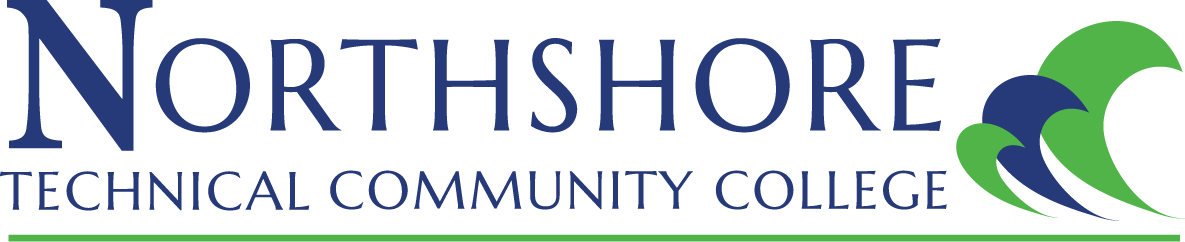 COURSE:  HEMS 1170 –Introduction to Emergency Medical Responder II		 					 CRN: 	        (St. Tammany Parish Public Schools Dual Enrollment Program)CREDIT HOURS (Lecture/Lab/Total): 1/0/1CONTACT HOUR (Lecture&Lab/Total): 67/67INSTRUCTOR INFORMATIONName:  Email:  Phone: Office:  Office Hours:  Class Location:  COURSE DESCRIPTION:  This course includes instruction in the management and care of patients during pregnancy and childbirth, and the study of developmental and anatomical differences across the lifespan focusing on infants, children and the elderly. Instruction also includes common patient care needs of pediatric and geriatric patients in emergencies, care of persons with special needs, and discussion of air medical operations, weapons of mass destruction and terrorism. Practical application of EMR skills are included in the classroom setting.The EMR course is taught over two semesters in a traditional schedule (or the equivalent in a block schedule) for 1 Carnegie unit of high school credit.PREREQUISITES:  HEMS 1110 Dual Enrollment LEARNING GOALS:  Describe management and care of patients during pregnancy and childbirth.Recognize developmental and anatomical differences in patients across the life span, including infants, children and the elderly.Describe patient care needs of pediatric and geriatric patients in emergencies.Describe disabilities and challenges patients with special needs may have.Identify special considerations associated with air medical operations, weapons of mass destruction and terrorism.Demonstrate proficiency in EMR skillsASSESSMENT MEASURES:  Quizzes, Tests, Homework assignments, Class participation, Skills demonstrations, Comprehensive FinalTEXTBOOK/S:  Le Baudour, Bergeron & Wesley (2016). Emergency Medical Responder: First on Scene, 11th Edition. Pearson Education, Inc.SUPPLIES AND EQUIPMENT: varies per STPSS location ATTENDANCE POLICY:  Class attendance is the responsibility of the student.  All students must be officially enrolled in any course that they attend.  It is expected that students attend all classes and be on time.  If an absence occurs, it is the responsibility of the student for making up examinations, obtaining lecture notes, and otherwise compensating for what may have been missed.  Students who stop attending class and do not officially drop, withdraw, or resign from the college may receive a grade of “F” for all coursework missed.  Absences affect performance in this course and do not reflect well on participation.  No student may substitute the attendance of another student.  Absence of more than 5 class days may result in dismissal from the program and/or ineligibility to obtain state licensure.  GRADING REQUIREMENTS:  Homework, Online assignments, Quizzes, Tests, Classwork are worth 80% of the course gradeComprehensive Final are worth 20% of the course gradeGRADING SCALE:A = 100-93	B = 92-85	C = 84-75	D = 74-67	F =  66-0Exams and homework are to be made up on the next attended class date in order to avoid a grade of “0.” Make up exams and assignments will only be accepted for excused absences.  In order to obtain state certification, an EMR student must complete each nine week period with a 75% overall grade point average, make a 75% or higher on the mid-term and final exams, and pass all NREMT stations during the clinical class within 3 attempts. If these requirements are not met, the student will obtain their college course grade (and if applicable, the high school course grade) they have earned, but will not obtain state certification.EMERGENCY SCHOOL CLOSURE:  If school/classes are canceled for an extended period because of presidential or governmental order and class cannot continue in the normal in-person classroom setting, content will continue online.  Students are expected to continue communicating with their instructor and to complete assignments in an online environment.  If this is to occur, the structure of the grading system may change to reflect the new online content.  A revised syllabi and schedule will be sent to students.  POTENTIAL CHANGES TO CURRICULUM DELIVERY:  With COVID concerns during the 202-2023 school year, the NTCC education agencies may need to institute a hybrid model of instruction for the EMR high school classes in St. Tammany Parish.  The method of instruction will vary depending on the Phase Louisiana is in and governmental orders.  As far as didactic instruction, lecture content will either be delivered via an online platform such as google classroom, zoom, or YouTube via direct instruction from an EMS instructor.  Didactic content will be evaluated by test, a comprehensive midterm and a final exam.  Students must maintain a 75% average each nine weeks and must achieve a 75% on the midterm and the final in order to apply for licensure.  Skills will be performed in person as allowable by governmental and STPSS guidelines. Skills must be performed in the presence of an instructor in order to demonstrate competency and to assess the affective domain.  Students are to be aware that the skills component is required for licensure.  EMR students will only be allowed licensure once they have demonstrated competency in the following skills: Patient Assessment/Management – Trauma, Patient Assessment/Management – Medical, BVM Ventilation of an Apneic Adult Patient, Oxygen Administration by Non-Rebreather Mask, and Cardiac Arrest Management/AED.    ACADEMIC INTEGRITY AND CONDUCT:  Students are expected to maintain the highest standards of academic integrity.  Behavior that violates these standards is not acceptable.  Plagiarism, cheating, and other forms of academic dishonesty are prohibited and are subject to disciplinary actions established in the Student Code of Conduct.  The instructor reserves the right to assign a grade of “F” on any type of assignment or examination based on evidence that the student has violated the Student Code of Conduct.STUDENT BEHAVIOR/CLASSROOM DECORUM:  Students are encouraged to discuss, inquire, and express their thoughts and views during class.  Classroom behavior that interferes with either the instructor’s ability to conduct the class or the ability of students to benefit from the instruction is not acceptable.  Students are required to turn off all cell phones or similar electronic devices (or place them on silent mode) before coming into the classroom.  The instructor reserves the right to assign no credit for work on that day if a student talks or texts on a cell phone or similar electronic device.  The classroom is not a place for children, and students are not to bring their family members into the classroom.  DISABILITY CODE:  If you are a qualified student with a disability seeking accommodations under the Americans with Disabilities Act, you are required to self-identify with the Student Affairs.  No accommodations are granted without documentation authorized from Student Affairs.  WITHDRAWAL POLICY:  The last day to withdraw from a course or resign from the college is _____________.  If you intend to withdraw from the course or resign from the college, you must initiate the action by notifying your instructor and your School to work Coordinator.  The instructor will not withdraw you automatically.  COMMUNICATION POLICY:  Your EMS instructor has the right to send communications to students via their provided email address and the right to expect that those communications will be received and read in a timely fashion.   Every student is assigned an email address through the St. Tammany Parish School System.  Students can redirect their STPSS email address to an outside email provider.  However, the EMS instructor is not responsible for handling outside email providers, and redirecting their STPSS email address does not absolve a student from their responsibilities associated with communication sent to their official STPSS email address.  COPYRIGHT POLICY:  Unless a student has obtained permission from the copyright holder, it is a violation of Copyright Law to print or photocopy chapters from a textbook that the student did not purchase. If the course requires the use of an electronic textbook, a student must look for a statement that allows for photocopying and/or printing of the eTextbook.HEMS 1170 – Introduction to Emergency Medical Responder IICourse Learning Goals and ObjectivesCourse Learning GoalsCourse ObjectivesDescribe management and care of patients during pregnancy and childbirth.Identify the following structures:  uterus, vagina, fetus, placenta, umbilical cord, amniotic sac, and perineum.Identify the physiological changes in pregnancy.Identify a patient at risk of immediate birth.Discuss how to identify and care for emergencies in pregnancy.  Describe the assessment and care of a mother, before, during and after delivery, including potential complications.Describe the assessment and care of a baby during and after delivery to include potential complications.In a laboratory setting, demonstrate childbirth and neonatal resuscitation.Describe the assessment and care of a patient with a gynecological emergency.Recognize developmental and anatomical differences in patients across the life span, including infants, children and the elderly.Identify the anatomic and physiologic characteristics of children.Discuss the psychological and personality characteristics of children of different ages.Discuss how to interact with pediatric patients and caregivers.Describe common changes in body systems that occur in older age.Discuss how to communicate with older patients.Describe patient care needs of pediatric and geriatric patients in emergencies.Describe how to maintain the pediatric patient’s airway, oxygenation, and ventilationDescribe the assessment and care of the pediatric patient with medical and/or respiratory conditionsDescribe the assessment and care of the pediatric patient with various trauma emergencies.Describe how to identify and treat special concerns with the ABCs, shock, and potential hypothermia in pediatric patients.Identify signs and symptoms of child abuse and neglect.Discuss how to deal with issues of child abuse and neglect and children with special needs.Describe the medical/legal responsibilities in suspected child abuse.Describe the assessment and care for older patients.Discuss the need for awareness of and the special considerations regarding medical conditions and injuries to which older patients are prone, including effects of medications, shortness of breath, chest pain, altered mental status, gastrointestinal complaints, dizziness/weakness/malaise, depression/suicide, rash, pain, flulike symptoms, falls, and the possible significance of general or nonspecific complaints in older adults.Describe the assessment and care of patients with Alzheimer’s and DementiaDiscuss possible indications of elder abuseDescribe disabilities and challenges patients with special needs may have.Apply fundamental knowledge of growth, development, and aging and assessment findings to provide basic emergency care and transportation for a patient with special needs.Describe the assessment and care of patients with Autism.Discuss the variety of challenges that patients with special needs may face.Identify the types of disabilities and challenges patents may have.Identify the types of advanced medical devices patients may rely onIdentify special considerations associated with air medical operations, weapons of mass destruction and terrorism.Identify when and how to use air rescue.Identify the types of terrorism and examples of terrorist tactics and doctrine.Identify the type of threat posed by a terrorist event.Understand how to use time/distance/shielding for protection at a terrorist event.Discuss how to respond to and deal with threats from a terrorist event.Discuss self-protection and safety awareness at a terrorist event.Demonstrate proficiency in EMR skills.Demonstrate proficiency in EMR skills including, AED, medical assessment, trauma assessment, joint and long bone immobilization, bleeding and shock management, spinal immobilization, ventilation of an apneic patient, vital sign assessment, medication administration, childbirth and neonatal resuscitation, and integrated out of hospital scenario